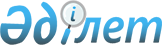 О бюджете города Шымкента на 2008 год
					
			Утративший силу
			
			
		
					Решение Шымкентского городского маслихата Южно-Казахстанской области N 5/39-4с от 25 декабря 2007 года. Зарегистрировано Управлением юстиции города Шымкента N 14-1-67 от 28 декабря 2007 года. Утратило силу с истечением срока применения - письмо Маслихата города Шымкента от 30 ноября 2009 года N 1-314      Сноска. Утратило силу с истечением срока применения - письмо Маслихата города Шымкента от 30.11.2009 N 1-314.

      В соответствии с Бюджетным кодексом Республики Казахстан,  Законом Республики Казахстан "О местном государственном управлении в Республике Казахстан", решением Южно-Казахстанского областного маслихата от 13 декабря 2007 года N 3/14-IV "Об областном бюджете на 2008 год" городской маслихат РЕШИЛ: 

      1. Утвердить городской бюджет на 2008 год согласно приложению 1 в следующих объемах: 

      1) доходы – 29 939 700 тысяч тенге, в том числе: 

      налоговые поступления – 10 652 539 тысяч тенге; 

      неналоговые поступления – 61 889 тысяч тенге; 

      поступления от продажи основного капитала – 7 732 553 тысяч тенге; 

      поступления трансфертов – 11 492 719 тысяч тенге; 

      2) затраты – 25 269 840 тысяч тенге; 

      3) операционное сальдо – 4 669 860 тысяч тенге; 

      4) чистое бюджетное кредитование - -14 700 тысяч тенге, в том числе: 

      бюджетные кредиты – 0; 

      погашение бюджетных кредитов – 14 700 тысяч тенге; 

      5) сальдо по операциям с финансовым активами – 91 000 тысяч тенге; 

      6) профицит бюджета - 4 593 560 тысяч тенге; 

      7) использование профицита бюджета - - 4 593 560 тысяч тенге.; 

       Сноска: Пункт 1 в новой редакции - решением Шымкентского городского маслихата от 11 ноября 2008 года N 15/156-4c (вводится в действие с 1 января 2008 года). 

      2. Принять утвержденные вышеуказанным решением областного маслихата на 2008 год отчисления от поступлений налогов в бюджет города по индивидуальному подоходному налогу и социальному налогу в размере 24,3 процентов. 

     Сноска: Пункт 2 с изменениями, внесенными - решением Шымкентского городского маслихата от 15 сентября 2008 года N 13/137-4c (вводится в действие с 1 января 2008 года). 

      3. Утвердить резерв акимата города на 2008 год в сумме 179 803 тысяч тенге, в том числе: 

      резерв на неотложные затраты - 47 900 тысяч тенге; 

      чрезвычайный резерв - 33 600 тысяч тенге; 

      резерв на исполнение обязательств по решению судов - 2 160 тысяч тенге. 

      Сноска: Пункт 3 с изменениями, внесенными - решениями  Шымкентского городского маслихата от 24 апреля 2008 года N 9/99-4c , от 11 ноября 2008 года N 15/156-4c (вводится в действие с 1 января 2008 года). 

      4. Учесть в городском бюджете на 2008 год бюджетные изъятия, передаваемые в областной бюджет в сумме 419 861 тысяч тенге. 

      5. Предусмотреть в городском бюджете на 2008 год целевые текущие трансферты из областного бюджета в сумме 5 739 508 тысяч тенге, на средний ремонт дорог, на развитие теплоэнергетической системы, на благоустройство, озеленение, санитарию, освещение и на разработку генерального плана города и изготовление эскизных проектов. 

      Сноска: Пункт 5 с изменениями, внесенными - решением Шымкентского городского маслихата от 11 ноября 2008 года N 15/156-4c (вводится в действие с 1 января 2008 года). 

      6. Предусмотреть в городском бюджете на 2008 год за счет целевых текущих трансфертов из областного бюджета средства на создание лингофонных и мультимедийных кабинетов для государственных учреждений среднего общего образования в сумме 40 266 тысяч тенге. 

      Сноска: Пункт 6 с изменениями, внесенными - решением Шымкентского городского маслихата от 24 апреля 2008 года N 9/99-4c (вводится в действие с 1 января 2008 года).       Сноска: Пункт 7 исключен - решением Шымкентского городского маслихата от 24 апреля 2008 года N 9/99-4c (вводится в действие с 1 января 2008 года). 

      8. Предусмотреть в городском бюджете на 2008 год за счет целевых текущих трансфертов из областного бюджета средства на выплату ежемесячной компенсации по уходу за ребенком семьям, имеющим ВИЧ-инфицированных детей в сумме 8 611 тысяч тенге. 

      Сноска: Пункт 8 с изменениями, внесенными - решением Шымкентского городского маслихата от 11 ноября 2008 года N 15/156-4c (вводится в действие с 1 января 2008 года). 

      9. Учесть в городском бюджете на 2008 год целевые трансферты на развитие из областного бюджета в сумме 40 082 тысяч тенге. 

     Сноска: Пункт 9 с изменениями, внесенными - решениями  Шымкентского городского маслихата от 24 апреля 2008 года N 9/99-4c ,  от 30 июня 2008 года N 10/106-4c , от 11 ноября 2008 года N 15/156-4c (вводится в действие с 1 января 2008 года). 

     9-1. Учесть, что в городском бюджете на 2008 год предусмотрены целевые текущие трансферты из республиканского бюджета на следующие расходы: 

      на создание лингафонных и мультимедийных кабинетов в государственных учреждениях начального, основного среднего и общего среднего образования - 144 073 тысяч тенге; 

      на оснащение учебным оборудованием кабинетов физики, химии, биологии в государственных учреждениях начального, основного среднего и общего среднего образования - 106 019 тысяч тенге; 

      на содержание вновь вводимых объектов образования - 91 557 тысяч тенге; 

      на внедрение новых технологий государственной системы в сфере образования - 268 047 тысяч тенге; 

      на выплату государственной адресной социальной помощи - 29 566 тысяч тенге; 

     на выплату государственных пособий на детей до 18 лет из малообеспеченных семей - 19 523 тысяч тенге; 

      Сноска: Пункт 9-1 с изменениями, внесенными - решениями Шымкентского городского маслихата от 11 июля 2008 года N 11/128-4c , от 11 ноября 2008 года N 15/156-4c (вводится в действие с 1 января 2008 года). 

      9-2. Учесть, что в городском бюджете на 2008 год предусмотрены целевые трансферты на развитие из республиканского бюджета на следующие расходы: 

      на развитие человеческого капитала в рамках электронного правительства - 27 738 тысяч тенге; 

      на обучение государственных служащих компьютерной грамотности - 7 774 тысяч тенге; 

      на строительство и реконструкцию объектов образования - 2 442 206 тысяч тенге; 

      на кредитование строительства и приобретение жилья - 699 000 тысяч тенге; 

     на строительство жилья государственного коммунального жилищного фонда - 99 442 тысяч тенге; 

      на развитие и обустройство инженерно-коммуникационной инфраструктуры - 1 918 000 тысяч тенге; 

приложения 1,2,4 к указанному решению изложить в новой редакции согласно приложениям 1,2,3 к настоящему решению. 

      Сноска: решение дополнено пунктами N 9-1 и N 9-2 - решением  Шымкентского городского маслихата от 17 января 2008 года N 6/57-4с 

(вводится в действие с 1 января 2008 года). 

      Сноска: Пункт 9-2 с изменениями, внесенными - решениями  Шымкентского городского маслихата от 30 июня 2008 года N 10/106-4c , от 11 ноября 2008 года N 15/156-4c (вводится в действие с 1 января 2008 года). 

      10. Утвердить перечень бюджетных программ развития городского бюджета на 2008 год, направленных на реализацию бюджетных инвестиционных проектов (программ) и на формирование или увеличение уставного капитала юридических лиц согласно приложению 2. 

      11. Утвердить перечень бюджетных программ, не подлежащих секвестру в процессе исполнения городского бюджета на 2008 год согласно приложению 3. 

      12. Утвердить бюджетные программы районов в городе на 2008 год согласно приложению 4. 

      13. Настоящее решение вводится в действие с 1 января 2008 года.       Председатель сессии 

      городского маслихата       Секретарь городского маслихата Приложение 1 к решению 

Шымкентского городского маслихата 

от 25 декабря 2007 года № 5/39-4с       Сноска: приложение 1 в новой редакции - решением Шымкентского городского маслихата от 11 ноября 2008 года N 15/156-4c (вводится в действие с 1 января 2008 года).  Бюджет города на 2008 год 

Приложение 2 к решению 

Шымкентского городского маслихата 

от 25 декабря 2007 года N 5/39-4c       Сноска: приложение 2 в новой редакции - решением Шымкентского городского маслихата от 17 января 2008 года N 6/57-4c  Перечень бюджетных программ развития городского бюджета на 2008 год, направленных на реализацию бюджетных инвестиционных проектов (программ) и на формирование или увеличение уставного капитала юридических лиц. 

      Приложение 3 к решению 

Шымкентского городского маслихата 

от 25 декабря 2007 года N 5/39-4c Приложение 4 к решению 

Шымкентского городского маслихата 

от 25 декабря 2007 года № 5/39-4с       Сноска: приложение 4 в новой редакции - решением Шымкентского городского маслихата от 11 ноября 2008 года N 15/156-4c (вводится в действие с 1 января 2008 года).        Бюджетные программы районов в городе на 2008 год 
					© 2012. РГП на ПХВ «Институт законодательства и правовой информации Республики Казахстан» Министерства юстиции Республики Казахстан
				Категория Категория Категория Категория Сумма, 

тыс. тенге 
Класс Класс Класс Подкласс Подкласс Наименование 
1 
2 
3 
І. ДОХОДЫ 
29 939 700 
1 
Налоговые поступления 10 652 539 
01 Подоходный налог 1 367 308 2 Индивидуальный подоходный налог 1 367 308 03 Социальный налог 1 461 229 1 Социальный налог 1 461 229 04 Налоги на собственность 2 001 166 1 Hалоги на имущество 1 135 000 3 Земельный налог 416 724 4 Hалог на транспортные средства 449 352 5 Единый земельный налог 90 05 Внутренние налоги на товары, работы и услуги 5 561 722 2 Акцизы 5 206 589 3 Поступления за использование природных и других ресурсов 126 149 4 Сборы за ведение предпринимательской и профессиональной деятельности 228 984 07 Прочие налоги 17 1 Прочие налоги 17 08 Обязательные платежи, взимаемые за совершение юридически значимых действий и (или) выдачу документов уполномоченными на то государственными органами или должностными лицами 261 097 1 Государственная пошлина 261 097 2 
Неналоговые поступления 61 889 
01 Доходы от государственной собственности 6 074 1 Поступления части чистого дохода государственных предприятий 427 3 Дивиденды на государственные пакеты акций,находящиеся в государственной собственности 109 4 Доходы на доли участия в юридических лицах, находящиеся в государственной собственности 333 5 Доходы от аренды  имущества, находящегося в государственной собственности 5 200 7 Вознаграждения (интересы) по кредитам, выданным из государственного бюджета 5 02 Поступления от реализации товаров (работ, услуг) государственными учреждениями, финансируемыми из государственного бюджета 91 1 Поступления от реализации товаров (работ, услуг) государственными учреждениями, финансируемыми из государственного бюджета 91 03 Поступления денег от проведения государственных закупок, организуемых государственными учреждениями, финансируемыми из государственного бюджета 18 1 Поступления денег от проведения государственных закупок, организуемых государственными учреждениями, финансируемыми из государственного бюджета 18 04 Штрафы, пеня, санкции, взыскания, налагаемые государственными учреждениями, финансируемыми из государственного бюджета, а также содержащимися и финансируемыми из бюджета (сметы расходов) Национального Банка Республики Казахстан   20 010 1 Штрафы, пеня, санкции, взыскания, налагаемые государственными учреждениями, финансируемыми из государственного бюджета, а также содержащимися и финансируемыми из бюджета (сметы расходов) Национального Банка Республики Казахстан, за исключением поступлений от предприятий нефтяного сектора   20 010 06 Прочие неналоговые поступления 35 696 1 Прочие неналоговые поступления 35 696 3 
Поступления от продажи основного капитала 7 732 553 
01 Продажа государственного имущества, закрепленного за государственными учреждениями 5 354 743 1 Продажа государственного имущества, закрепленного за государственными учреждениями 5 354 743 03 Продажа земли и нематериальных активов 2 377 810 1 Продажа земли 2 351 118 2 Продажа нематериальных активов 26 692 4 
Поступления трансфертов 11 492 719 
02 Трансферты из вышестоящих органов государственного управления 11 492 719 2 Трансферты из областного бюджета 11 492 719 Функциональная группа Функциональная группа Функциональная группа Функциональная группа Функциональная группа Сумма, 

тыс.тенге 
Функциональная подгруппа Функциональная подгруппа Функциональная подгруппа Функциональная подгруппа Администратор бюджетных программ Администратор бюджетных программ Администратор бюджетных программ Программа Программа Наименование 
1 
2 
3 
ІІ. ЗАТРАТЫ 
25 269 840 
1 
Государственные услуги общего характера 256 980 
01 Представительные, исполнительные и другие органы, выполняющие общие функции  государственного управления 190 916 112 Аппарат маслихата района (города областного значения) 11 393 001 Обеспечение деятельности маслихата района (города областного значения) 11 393 122 Аппарат акима района (города областного значения) 85 782 001 Обеспечение деятельности акима района (города областного значения) 85 782 123 Аппарат акима района в городе, города районного значения, поселка, аула (села), аульного (сельского) округа 93 741 001 Функционирование аппарата акима района в городе, города районного значения, поселка, аула (села), аульного (сельского) округа 93 741 02 Финансовая  деятельность 40 634 452 Отдел финансов района (города областного значения) 40 634 001 Обеспечение деятельности Отдела финансов 28 034 003 Проведение оценки имущества в целях налогообложения 10 000 011 Учет, хранение, оценка и реализация имущества, поступившего в коммунальную собственность 2 600 05 Планирование и статистическая деятельность 17 656 453 Отдел экономики и бюджетного планирования района (города областного значения) 17 656 001 Обеспечение деятельности Отдела экономики и бюджетного планирования 17 656 09 Прочие государственные услуги общего характера 7 774 122 Аппарат акима района (города областного значения) 7 774 008 Обучение государственных служащих компьютерной грамотности 7 774 2 
Оборона 19 501 
01 Военные нужды 19 501 122 Аппарат акима района (города областного значения) 19 501 005 Мероприятия в рамках исполнения всеобщей воинской обязанности 19 501 02 Организация работы по чрезвычайным ситуациям 0 122 Аппарат акима района (города областного значения) 0 006 Предупреждение и ликвидация чрезвычайных ситуаций масштаба района (города областного значения) 0 3 
Общественный порядок, безопасность, правовая, судебная, уголовно-исполнительная деятельность 139 200 
01 Правоохранительная деятельность 139 200 458 Отдел жилищно-коммунального хозяйства, пассажирского транспорта и автомобильных дорог района (города областного значения) 139 200 021 Эксплуатация оборудования и средств по регулированию дорожного движения в населенных пунктах 139 200 4 
Образование 10 326 947 
01 Дошкольное воспитание и обучение 1 065 740 464 Отдел образования района (города областного значения) 1 065 740 009 Обеспечение деятельности организаций дошкольного воспитания и обучения 1 065 740 02 Начальное, основное, среднее и общее среднее образование 6 583 551 464 Отдел образования района (города областного значения) 6 583 551 003 Общеобразовательное обучение 6 039 227 006 Дополнительное образование для детей 276 277 010 Внедрение системы интерактивного обучения в государственной системы начального,основного среднего и общего среднего образования 268 047 04 Техническое и профессиональное, послесреднее образование 44 668 464 Отдел образования района (города областного значения) 44 668 018 Организация профессионального обучения 44 668 09 Прочие услуги в области образования 2 632 988 464 Отдел образования района (города областного значения) 98 171 001 Обеспечение деятельности отдела образования 19 533 005 Приобретение и доставка учебников,учебно-методических комплексов для государственных учреждений образования района (города районного значения) 50 900 116 Развитие человеческого капитала в рамках электронного правительства 27 738 467 Отдел строительства района (города областного значения) 2 534 817 002 Развитие объектов образования 2 534 817 6 
Социальная помощь и социальное обеспечение 606 655 
02 Социальная помощь 523 134 123 Аппарат акима района в городе, города районного значения, поселка, аула (села), аульного (сельского) округа 16 624 003 Оказание социальной помощи нуждающимся гражданам на дому 16 624 451 Отдел занятости и социальных программ района (города областного значения) 429 386 002 Программа занятости 54 408 005 Государственная адресная социальная помощь 69 504 006 Жилищная помощь 45 469 007 Социальная помощь отдельным категориям нуждающихся граждан по решениям местных представительных органов 36 874 010 Материальное обеспечение детей-инвалидов, воспитывающихся и обучающихся на дому 2 066 016 Государственные пособия на детей до 18 лет 161 023 017 Обеспечение нуждающихся инвалидов обязательными гигиеническими средствами и предоставление услуг специалистами жестового языка, индивидуальными помощниками в соответствии с индивидуальной программой реабилитации инвалида 60 042 464 Отдел образования района (города областного значения) 77 124 008 Социальная поддержка обучающихся и воспитанников организаций образования очной формы обучения 77 124 09 Прочие услуги в области социальной помощи и социального обеспечения 83 521 451 Отдел занятости и социальных программ района (города областного значения) 83 521 001 Обеспечение деятельности отдела занятости и социальных программ 45 658 011 Оплата услуг по зачислению, выплате и доставке пособий и других социальных выплат 1 910 013 Социальная адаптация лиц, не имеющих определенного местожительства 35 953 7 
Жилищно-коммунальное хозяйство 6 884 853 
01 Жилищное хозяйство 4 370 941 458 Отдел жилищно-коммунального хозяйства, пассажирского транспорта и автомобильных дорог района (города областного значения) 54 946 002 Изъятие, в том числе путем выкупа земельных участков для государственных надобностей и связанное с этим отчуждение недвижимого имущества 54 946 003 Организация сохранения государственного жилищного фонда 0 467 Отдел строительства района (города областного значения) 4 315 995 003 Строительство жилья 2 021 909 004 Развитие и обустройство инженерно-коммуникационной инфраструктуры 2 294 086 02 Коммунальное хозяйство 164 616 458 Отдел жилищно-коммунального хозяйства, пассажирского транспорта и автомобильных дорог района (города областного значения) 115 342 026 Организация эксплуатации тепловых сетей, находящихся в коммунальной собственности районов (городов областного значения) 115 342 467 Отдел строительства района (города областного значения) 49 274 005 Развитие объектов коммунального хозяйства 40 082 006 Развитие системы водоснабжения 9 192 03 Благоустройство населенных пунктов 2 349 296 123 Аппарат акима района в городе, города районного значения, поселка, аула (села), аульного (сельского) округа 87 927 009 Обеспечение санитарии населенных пунктов 87 927 458 Отдел жилищно-коммунального хозяйства, пассажирского транспорта и автомобильных дорог района (города областного значения) 2 116 270 015 Освещение улиц в населенных пунктах 289 844 016 Обеспечение санитарии населенных пунктов 708 239 017 Содержание мест захоронений и захоронение безродных 19 676 018 Благоустройство и озеленение населенных пунктов 1 098 511 467 Отдел строительства района (города областного значения) 145 099 007 Развитие объектов благоустройства 145 099 8 
Культура, спорт, туризм и информационное пространство 575 969 
01 Деятельность в области культуры 118 378 455 Отдел культуры и развития языков района (города областного значения) 118 378 003 Поддержка культурно-досуговой работы 21 200 005 Обеспечение функционирования зоопарков и дендропарков 97 178 02 Спорт 345 558 465 Отдел физической культуры и спорта района (города областного значения) 344 058 005 Развитие массового спорта и национальных видов спорта 323 242 006 Проведение спортивных соревнований на районном (города областного значения) уровне 20 816 467 Отдел строительства района (города областного значения) 1 500 008 Развитие объектов физической культуры и спорта 1 500 03 Информационное пространство 75 526 455 Отдел культуры и развития языков района (города областного значения) 62 226 006 Функционирование районных (городских) библиотек 52 360 007 Развитие государственного языка и других языков народов Казахстана 9 866 456 Отдел внутренней политики района (города областного значения) 13 300 002 Проведение государственной информационной политики через средства массовой информации 13 300 09 Прочие услуги по организации культуры, спорта, туризма  и информационного пространства 36 507 455 Отдел культуры и развития языков района (города областного значения) 9 394 001 Обеспечение деятельности отдела культуры и развития языков 9 394 456 Отдел внутренней политики района (города областного значения) 22 413 001 Обеспечение деятельности отдела внутренней политики 19 913 003 Реализация региональных программ в сфере молодежной политики 2 500 465 Отдел физической культуры и спорта района (города областного значения) 4 700 001 Обеспечение деятельности отдела физической культуры и спорта 4 700 09 
Топливо-энергетический комплекс и недропользование 1 117 094 
9 Прочие услуги в области топливо-энергетического комплекса и недропользования 1 117 094 467 Отдел строительства района (города областного значения) 1 117 094 009 Развитие теплоэнергетической системы 1 117 094 10 
Сельское, водное, лесное, рыбное хозяйство, особо охраняемые природные территории, охрана окружающей среды и животного мира, земельные отношения 49 195 
01 Сельское хозяйство 5 825 462 Отдел сельского хозяйства района (города областного значения) 5 825 001 Обеспечение деятельности отдела сельского хозяйства 3 705 003 Обеспечение функционирования скотомогильников (биотермических ям) 2 120 004 Организация санитарного убоя больных животных 0 06 Земельные отношения 43 370 463 Отдел земельных отношений района (города областного значения) 43 370 001 Обеспечение деятельности отдела земельных отношений 28 633 006 Землеустройство, проводимое при установлении границ городов районного значения, районов в городе, поселков, аулов (сел), аульных (сельских) округов 14 737 11 
Промышленность,архитектурная, градостроительная и строительная деятельность 399 010 
02 Архитектурная, градостроительная и строительная деятельность 399 010 467 Отдел строительства района (города областного значения) 16 592 001 Обеспечение деятельности отдела строительства 16 592 468 Отдел архитектуры и градостроительства района (города областного значения) 382 418 001 Обеспечение деятельности отдела архитектуры и градостроительства 113 718 003 Разработка схем градостроительного развития территории района, генеральных планов городов районного (областного) значения, поселков и иных сельских населенных пунктов 268 700 12 
Транспорт и коммуникации 3 398 069 
01 Автомобильный транспорт 3 398 069 458 Отдел жилищно-коммунального хозяйства, пассажирского транспорта и автомобильных дорог района (города областного значения) 3 398 069 022 Развитие транспортной инфраструктуры 4 760 023 Обеспечение функционирования автомобильных дорог 3 393 309 13 
Прочие 278 083 
03 Поддержка предпринимательской деятельности и защита конкуренции 11 254 469 Отдел предпринимательства района (города областного значения) 11 254 001 Обеспечение деятельности отдела предпринимательства 11 254 09 Прочие 266 829 452 Отдел финансов района (города областного значения) 179 803 012 Резерв местного исполнительного органа района (города областного значения) 179 803 453 Отдел экономики и бюджетного планирования района (города областного значения) 52 632 003 Разработка технико-экономического обоснования местных бюджетных инвестиционных проектов (программ) и проведение его экспертизы 52 632 458 Отдел жилищно-коммунального хозяйства, пассажирского транспорта и автомобильных дорог района (города областного значения) 34 394 001 Обеспечение деятельности отдела жилищно-коммунального хозяйства, пассажирского транспорта и автомобильных дорог 34 394 14 
Обслуживание долга 153 112 
01 Обслуживание долга 153 112 452 Отдел финансов района (города областного значения) 153 112 005 Обслуживание долга местных исполнительных органов 153 112 15 
Трансферты 1 065 172 
01 Трансферты 1 065 172 452 Отдел финансов района (города областного значения) 1 065 172 006 Возврат неиспользованных (недоиспользованных) целевых трансфертов 645 311 007 Бюджетные изъятия 419 861 III. Операционное сальдо 4 669 860 
IV. Чистое бюджетное кредитование -14 700 
Бюджетные кредиты 0 
Категория Категория Категория Категория Категория Сумма, 

тыс. тенге 
Класс Класс Класс Класс Подкласс Подкласс Подкласс Наименование 
1 
2 
3 
5 
Погашение бюджетных кредитов 14 700   
01 Погашение бюджетных кредитов 14 700   1 Погашение бюджетных кредитов, выданных из государственного бюджета            14 700   V. Сальдо по операциям с финансовыми активами 91 000   
Приобретение финансовых активов 91 000   
13 
Прочие 91 000   
09 Прочие 91 000   452 Отдел финансов района (города областного значения)             91 000   014 Формирование или увеличение уставного капитала юридических лиц             91 000   VI. Дефицит (профицит) бюджета 4 593 560 
VII.Финансирование дефицита (использование профицита) бюджета             - 4 593 560   
Категория Категория Категория Категория Категория Сумма, 

тыс. тенге 
Класс Класс Класс Класс Подкласс Подкласс Подкласс Наименование 
1 
2 
3 
Поступление займов 699 000   
7 
Поступление займов 699 000  
01 Внутренние государственные займы 699 000   2 Договоры займа 699 000   Функциональная группа Функциональная группа Функциональная группа Функциональная группа Функциональная группа Сумма, 

тыс. тенге 
Функциональная подгруппа Функциональная подгруппа Функциональная подгруппа Функциональная подгруппа Администратор бюджетных программ Администратор бюджетных программ Администратор бюджетных программ Программа Программа Наименование 
1 
2 
3 
Погашение займов 5 342 326  
16 
Погашение займов 5 342 326  
01 Погашение займов 5 342 326 452 Отдел финансов района (города областного значения) 5 342 326 009 Погашение долга местного исполнительного органа 5 342 326  Категория Категория Категория Категория Категория Сумма, 

тыс. тенге 
Класс Класс Класс Класс Подкласс Подкласс Подкласс Наименование 
1 
2 
3 
Движение остатков бюджетных средств             49 766   
8 
Движение остатков бюджетных средств             49 766   
01 Остатки бюджетных средств 49 766   1 Свободные остатки бюджетных средств 49 766   Функциональная группа Функциональная группа Функциональная группа Функциональная группа Функциональная группа Функциональная подгруппа Функциональная подгруппа Функциональная подгруппа Функциональная подгруппа Администратор бюджетных программ Администратор бюджетных программ Администратор бюджетных программ Программа Программа 1 
2 
Инвестиционные проекты 01 
Государственные услуги общего характера 9 
Прочие государственные услуги общего характера 122 Аппарат акима района (города областного значения) 008 Обучение государственных служащих компьютерной грамотности 04 
Образование 9 
Прочие услуги в области образования 464 Отдел образования района (города  областного значения) 116 Развитие человеческого капитала в рамках электронного правительства 467 Отдел строительства района (города  областного значения) 002 Развитие объектов образования 07 
Жилищно-коммунальное хозяйство 1 
Жилищное хозяйство 467 Отдел строительства района (города областного значения) 003 Строительство жилья 004 Развитие и обустройство инженерно-коммуникационной инфраструктуры 2 
Коммунальное хозяйство 467 Отдел строительства района (города областного значения) 005 Развитие объектов коммунального хозяйства 006 Развитие системы водоснабжения 3 
Благоустройство населенных пунктов 467 Отдел строительства района (города областного значения) 007 Развитие объектов благоустройства 08 
Культура, спорт, туризм и 

информационное пространство 2 
Спорт 467 Отдел строительства района (города областного значения) 008 Развитие объектов физической культуры и спорта 09 
Топливо-энергетический комплекс 

и недропользование 9 
Прочие услуги в области топливо-энергетического комплекса и недропользование 467 Отдел строительства района (города областного значения) 009 Развитие теплоэнергетических систем 12 
Транспорт и коммуникации 1 
Автомобильный транспорт 458 Отдел жилищно-коммунального хозяйства, пассажирского транспорта и автомобильных дорог района (города областного значения) 022 Развитие транспортной инфраструктуры 13 
Прочие 9 
Прочие 452 Отдел финансов района (города областного значения) 014 Формирование или увеличение уставного капитала юридических лиц Функциональная группа Функциональная группа Функциональная группа Функциональная группа Функциональная группа Сумма, 

тыс. тенге 
Функциональная подгруппа Функциональная подгруппа Функциональная подгруппа Функциональная подгруппа Администратор бюджетных программ Администратор бюджетных программ Администратор бюджетных программ Программа Программа 1 
2 
3 
04 
Образование 5 711 463 
2 
Начальное общее, основное общее, среднее общее образование 5 711 463 
464 Отдел образования района (города областного значения 5 711 463 
003 Общеобразовательное обучение 5 711 463 
Функциональная группа Функциональная группа Функциональная группа Функциональная группа Функциональная группа Сумма, 

тыс.тенге 
Функциональная подгруппа Функциональная подгруппа Функциональная подгруппа Функциональная подгруппа Администратор бюджетных программ Администратор бюджетных программ Администратор бюджетных программ Программа Программа Наименование 
1 
2 
3 
Затраты 
198 292 
01 
Государственные услуги общего характера 
93 741 
Абайский район 27 599 
1 Представительные, исполнительные и другие органы, выполняющие общие функции  государственного управления 27 599 123 Аппарат акима района в городе, города районного значения, поселка, аула (села), аульного (сельского) округа 27 599 001 Функционирование аппарата акима района в городе, города районного значения, поселка, аула (села), аульного (сельского) округа 27 599 Аль-Фарабийский район 23 709 
1 Представительные, исполнительные и другие органы, выполняющие общие функции  государственного управления 23 709 
123 Аппарат акима района в городе, города районного значения, поселка, аула (села), аульного (сельского) округа 23 709 001 Функционирование аппарата акима района в городе, города районного значения, поселка, аула (села), аульного (сельского) округа 23 709 Энбекшинский район 42 433 
1 Представительные, исполнительные и другие органы, выполняющие общие функции  государственного управления 42 433 
123 Аппарат акима района в городе, города районного значения, поселка, аула (села), аульного (сельского) округа 42 433 001 Функционирование аппарата акима района в городе, города районного значения, поселка, аула (села), аульного (сельского) округа 42 433 06 
Социальная помощь и социальное обеспечение 16 624 
Абайский район 5 659 
2 Социальная помощь и социальное обеспечение 5 659 
123 Аппарат акима района в городе, города районного значения, поселка, аула (села), аульного (сельского) округа 5 659 003 Оказание социальной помощи нуждающимся гражданам на дому 5 659 Аль-Фарабийский район 5 528 
2 Социальная помощь и социальное обеспечение 5 528 
123 Аппарат акима района в городе, города районного значения, поселка, аула (села), аульного (сельского) округа 5 528 003 Оказание социальной помощи нуждающимся гражданам на дому 5 528 Энбекшинский район 5 437 
2 Социальная помощь и социальное обеспечение 5 437 
123 Аппарат акима района в городе, города районного значения, поселка, аула (села), аульного (сельского) округа 5 437 003 Оказание социальной помощи нуждающимся гражданам на дому 5 437 07 
Жилищно- коммунальное хозяйство 87 927 
Абайский район 24 428 
3 Благоустройство населенных пунктов 24 428 
123 Аппарат акима района в городе, города районного значения, поселка, аула (села), аульного (сельского) округа 24 428 009 Обеспечение санитарии населенных пунктов 24 428 Аль-Фарабийский район 35 000 
3 Благоустройство населенных пунктов 35 000 
123 Аппарат акима района в городе, города районного значения, поселка, аула (села), аульного (сельского) округа 35 000 009 Обеспечение санитарии населенных пунктов 35 000 Энбекшинский район 28 499 
3 Благоустройство населенных пунктов 28 499 
123 Аппарат акима района в городе, города районного значения, поселка, аула (села), аульного (сельского) округа 28 499 009 Обеспечение санитарии населенных пунктов 28 499 